Stay safe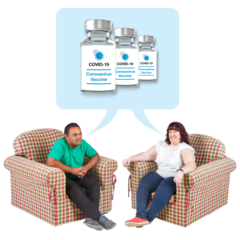 Most people in Jersey have now had the corona virus vaccine.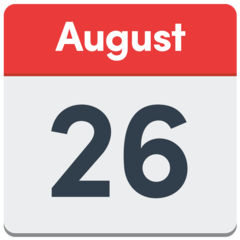 So the government have made some more new changes. The new changes are from Thursday 26th August 2021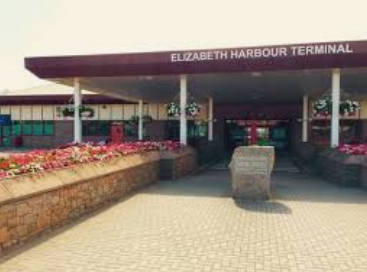 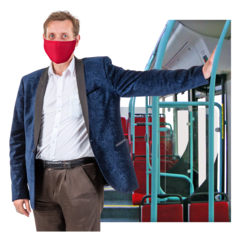 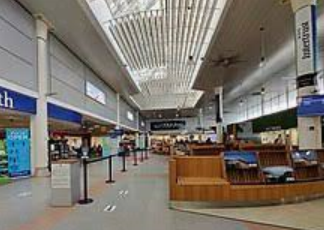 You only have to wear masks or face shields in some places on the bus and at the bus stationin a taxiat the harbour or airport(please see exempt mask easy read)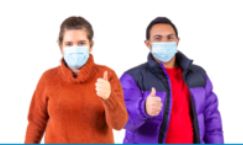 It is still safer to wear your mask or face shieldat the Hospitalat the Doctors and Dentistsat any health appointmentswhen you are waiting in busy places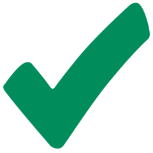 Places you can go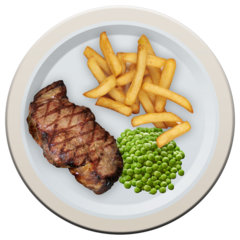 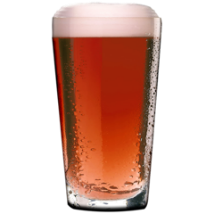 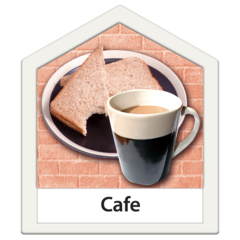 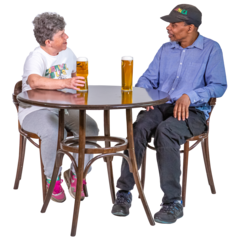 You can go to all restaurants, cafes and pubs - even if they do not serve food.You can be served and stand at the bar or at your table.Any number of people can sit at a table and you can stay at your table for as long as you like.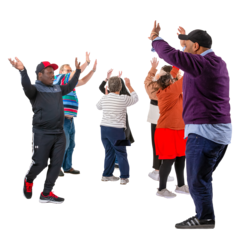 You can go to nightclubs and you can sing and dance.You can go to large events with lots of other people.Seeing friends and family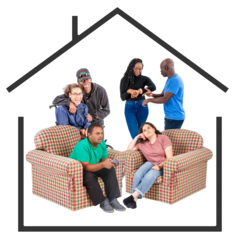 You can have any number of people in your home and garden.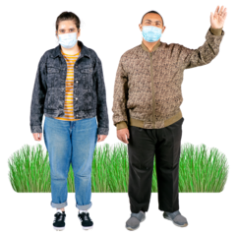 You can meet any number of people outdoors.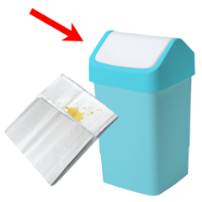 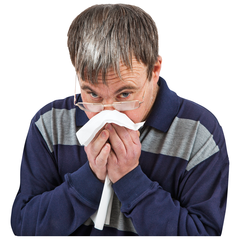 Remember to keep others safe cough or sneeze into your elbow or a tissue.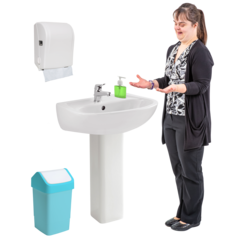 Wash your handswhen you get homebefore you eatbefore you touch your face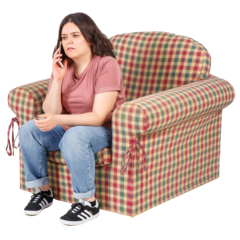 If you are worried or think you have any symptoms of Coronavirus.You can call the Coronavirus helpline on:Telephone: 01534 445566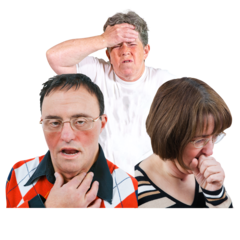 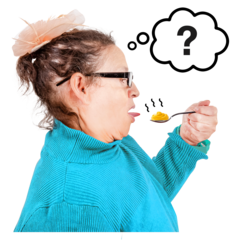 The three main symptoms are:a new cough or one that does not go awaya high temperatureloss of smell or tasteStay Safe